PROIECT                                                                                                                                                                   DECIZIE nr. 1/__                                                             Din ___ ianuarie 2023Cu privire la aprobarea Programului de activitatea Consiliului orăşenesc Anenii Noişi Primăriei pentru anul 2023      Întru executarea Legii nr.436/2006 privind administrația publică locală cu modificările  şi  completările ulterioare; Regulamentului privind constituirea şi funcţionarea Consiliului orăşenesc Anenii Noi aprobat prin decizia CO Anenii Noi nr.1/1 din 13.02.2020;  Legea nr.100/2017 privind actele normative; având avizele comisiilor  de specialitate,   Consiliul orăşenesc  Anenii  Noi, DECIDE: 1. Se aprobă  Programul de activitate al Consiliului orăşenesc Anenii Noi pentru     anul 2023 (anexa 1).2. Prezenta decizie se aduce la cunoştinţă publică prin plasarea în Registrul de Stat al Actelor     Locale, pe pag web şi panoul informativ al instituţiei.3. Prezenta decizie, poate fi notificată autorității publice emitente de Oficiului Teritorial Căușeni      al Cancelariei de Stat în termen de 30 de zile de la data includerii actului în Registrul de stat      al actelor locale.4. Prezenta decizie, poate fi contestată de persoana interesată, prin intermediul Judecătoriei    Anenii Noi, sediul Central (or. Anenii Noi, str. Mărțișor nr. 15), în termen de 30 de zile de la     comunicare.5. Controlul asupra executării prezentei decizii se atribuie dlui Maţarin A., primar.Președintele ședinței:                                                    Contrasemnează: Secretar  al Consiliului orășenesc                                                    R. Melnic      Votat: pro -  , contra - , abţinut – Notă informativăla proiectul  deciziei  nr. 1/__ “Cu privire la aprobarea Programului de activitatea Consiliului orăşenesc Anenii Noi şi Primăriei pentru anul 2023”                                                            AVIZ                                         de expertiză anticorupţiela proiectul de decizie nr. 1/__  “Cu privire la aprobarea Programului de activitatea Consiliului orăşenesc Anenii Noi şi Primăriei pentru anul 2023”	În conformitate  cu prevederile art.35 a Legii 100/2017 cu privire la actele normative, întru asigurarea imparţialităţii şi legalităţii proiectelor de decizii.Autorul garantează pe proprie răspundere, că proiectul de decizie nr. 1/__ din ___________“Cu privire la aprobarea Programului de activitate a Consiliului orăşenesc Anenii Noi şi Primăriei pentru anul 2023”, nu conţine elemente de corupţie.Secretar al CO Rodica MELNIC   _______________CONSILIUL ORĂŞENESCANENII NOI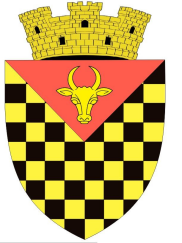             ГОРОДСКОЙ СОВЕТ                 АНЕНИЙ НОЙMD 6501 or. Anenii Noi, str. Suvorov, 6              tel/fax 026522108, consiliulorasenesc@gmail.comMD 6501, г.Анений Ной, ул.Суворов, 6 тел/факс 026522108,consiliulorasenesc@gmail.comMD 6501, г.Анений Ной, ул.Суворов, 6 тел/факс 026522108,consiliulorasenesc@gmail.com1Denumirea autorului şi, după caz, a participanţilor la elaborarea proiectuluiProiectul a fost elaborat de specialiştii din cadrul Primăriei şi Consilierii locali.2Condiţiile ce au impus elaborarea proiectului şi finalităţile urmăriteProiectul de decizie este elaborat în scopul asigurării unei activităţi eficiente a Consiliului şi Primăriei or. Anenii Noi şi pentru respectarea legislaţiei în vigoare. Proiectul de decizie este elaborat,   în conformitate cu prevederile  Legii 436/2006 privind administraţia public cu modificările şi completările ulterioare; Legii 100/2017 privind actele normative cu completările şi modificările ulterioare, în scopul bunei organizări a activităţii Consiliul local şi Primăria or. Anenii Noi pe parcursul anului de activitate 2023, în vederea soluţionării problemelor localităţii , oamenilor şi pentru dezvoltarea oraşului şi satelor din cadrul primăriei.În baza programului aprobat vor fi elaborate proiecte de decizii, desfăşurate şedinţe ale Co, diverse activităţi şi măsuri în localitate.3Principalele prevederi ale proiectului şi evidenţierea elementelor noiProiectul de decizie include anexa nr. 1 (parte integrată a actului administrative) ce include Programului de activitate a Consiliului orăşenesc Anenii Noi şi Primăriei pentru anul 2023 cu compartimentele:- Şedinţele ordinare ale Consiliului orăşenesc Anenii  Noi planificate pentru an. 2023;- Şedinţele comisiilor consusultative a Consiliului orăşenesc Anenii Noi;- Şedinţele operative ale primarului;- Activităţi organizaţionale ;- Activităţi cultural – educative;- Activităţi de instruire şi  perfecţionare a ngajaţilor şi aleşilor locali;- Activităţi de analiză, evaluare şi control      4Fundamentarea economico-financiarăÎmplementarea proiectului nu  prevede cheltuieli financiare planificate.5Modul de încorporare a actului în cadrul normativ în vigoareProiectul de decizie nu necesită anularea sau abrogarea altor acte administrative în vigoare, se încorporează în cadrul normative în vigoare. În raport cu cadrul normative naţional proiectul de decizie are menirea să armonizezecadrul instituţional la prevederile legislaţiei în vigoare.6Avizarea şi consultarea publică a proiectuluiÎn scopul respectării prevederilor Legii nr. 239/2008 privind transparenţa în procesul decisional, Proiectul de decizie a fost pe pagina web oficială a Primăriei or. Anenii Noi www.anenii-noi.com, la compartimentul “Transparenţa decizională”, pentru consultarea publică7Constatările expertizei anticorupţieÎn temeiul art. 35 al Legii nr. 100/2017, cu privire la actele normative, expertiza anticorupţie a fost efectuată de autor. Proiectul nu conţine reglementări ce ar favoriza corupţia.8Constatările expertizei juridiceÎn temeiul art. 37 din Legea 100/2017 cu privire la actele normative, proiectul  a fost supus expertizei juridice, care a expertizat actul respective şi constată că corespunde castructură , conţinut şi nu contravene legislaţiei.Proiectul deciziei se prezintă comisiei consultative de specialitate pentru avizare şi propuneri Consiliului orăşenesc pentru examinare şi adoptare în şedinţă.